ΠΡΟΒΛΗΜΑΤΑΌνομα:………………………………………………………………………. Τάξη:………………Λύσε τα πιο κάτω προβλήματα με όποιον τρόπο θέλεις.Στο σχολείο μας αποφάσισαν να αντικαταστήσουν 4 υπολογιστές που είχαν φθαρεί. Αν συνολικά ξοδεύτηκαν €4280 ποια ήταν η τιμή του κάθε υπολογιστή;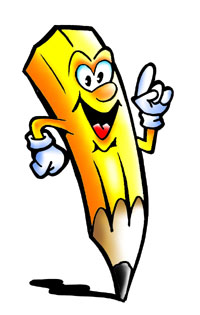 Ο κ. Γιάννης αγόρασε ένα καινούριο σπίτι και έδωσε προκαταβολή €9000. Πόσα χρήματα χρωστά ακόμη αν η τιμή του σπιτιού ήταν €326000;Τρεις συνέταιροι είχαν από την εταιρία τους τη χρονιά που πέρασε κέρδη €21960. Πόσα ήταν τα χρήματα που πήρε ο καθένας; 